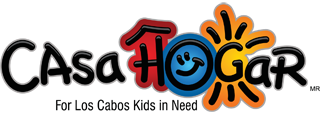 Casa Hogar de Cabo San Lucas A.C. is a Mexican registered non-profit, charitable organization.  Casa Hogar is also a registered 501c3 non-profit in the USA with the title, Friends of Casa Hogar.  Opened in 2008, Casa Hogar is a comfortable, safe and happy home for kids and teens set in a camp-like environment providing physical and emotional care.  In addition to caring for our kids we prepare them for adoption or to be reunited with their families.  The teens still with Casa Hogar after completing high school are provided opportunities for University and/or employment.   How You Can HelpAlthough all the children in our care are entrusted to us by the State and Municipal Child Protection Agencies, Casa Hogar receives no government funding and relies solely on private donations.  Casa Hogar operates two annual events to assist with fundraising.  They are the Gala Dinner (February) and the FORE the Kids golf tournament (November).  Casa Hogar can provide tax deductible receipts for US, Canadian and Mexican resident donors.  For more information on how to contribute or to program a tour of our facility please visit www.casahogarcabo.com or contact Jayson Stirrup, Executive-Director@CasaHogarCabo.com.What to Expect in 2018We are expanding our reach. In August 2016, Casa Hogar received its first female resident.  Currently we are operating our home with two boy’s dormitories and two girl’s dormitories.  To improve our facilities and living space, we are building two additional dormitories for teenage boys and girls along with a living room, classroom and office space.  The new building will facilitate the desire to continue to reunite male and female siblings while further preparing teens for their exit at 18 years of age.  Prior to receiving girls, the boys of Casa Hogar would see their sisters only once a month.  This year we’ve placed six shipping containers onsite to create a new section of the property. These shipping containers are used for transition housing for teens that turn 18-years-old and require a safe housing solution to finish high-school, start University or begin employment.  We are seeking funding for a seventh and final container to complete the project.  This container will be converted into a trades-center to equip our residents with practical work-skills including hairdressing, sewing, bicycle repair, plumbing, carpentry and electrical.  The shipping container cost is $6,000 USD and will require an investment of an additional $2,000 USD to be refitted.  After receiving a generous grant from a private donor, we are currently seeking the remaining $5,000 USD required to invest into this project. 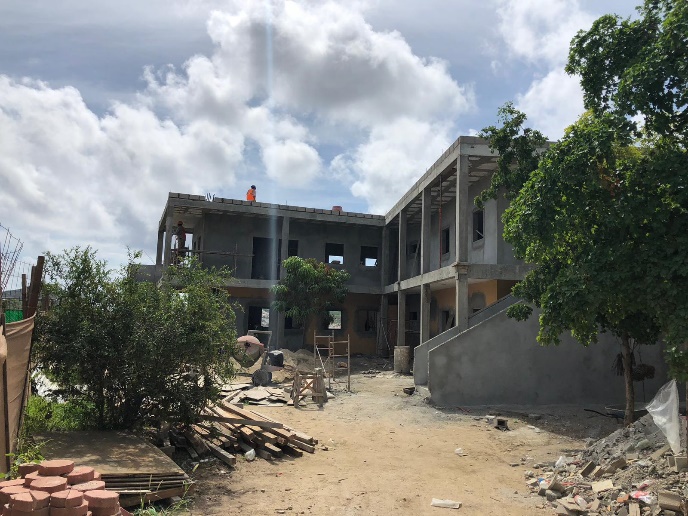 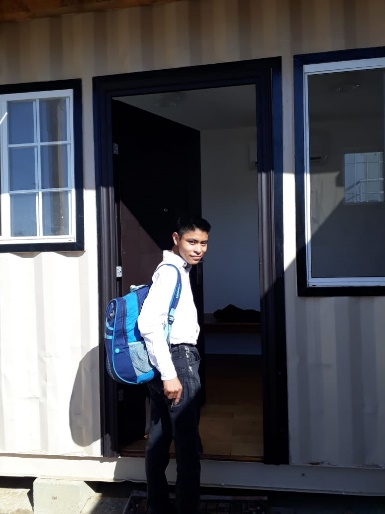 